УтверждаюЗаведующий МБДОУДетский сад №4 «Березка»Гизатулина Л.П.                                                                                                                                                                                                                                                           МП      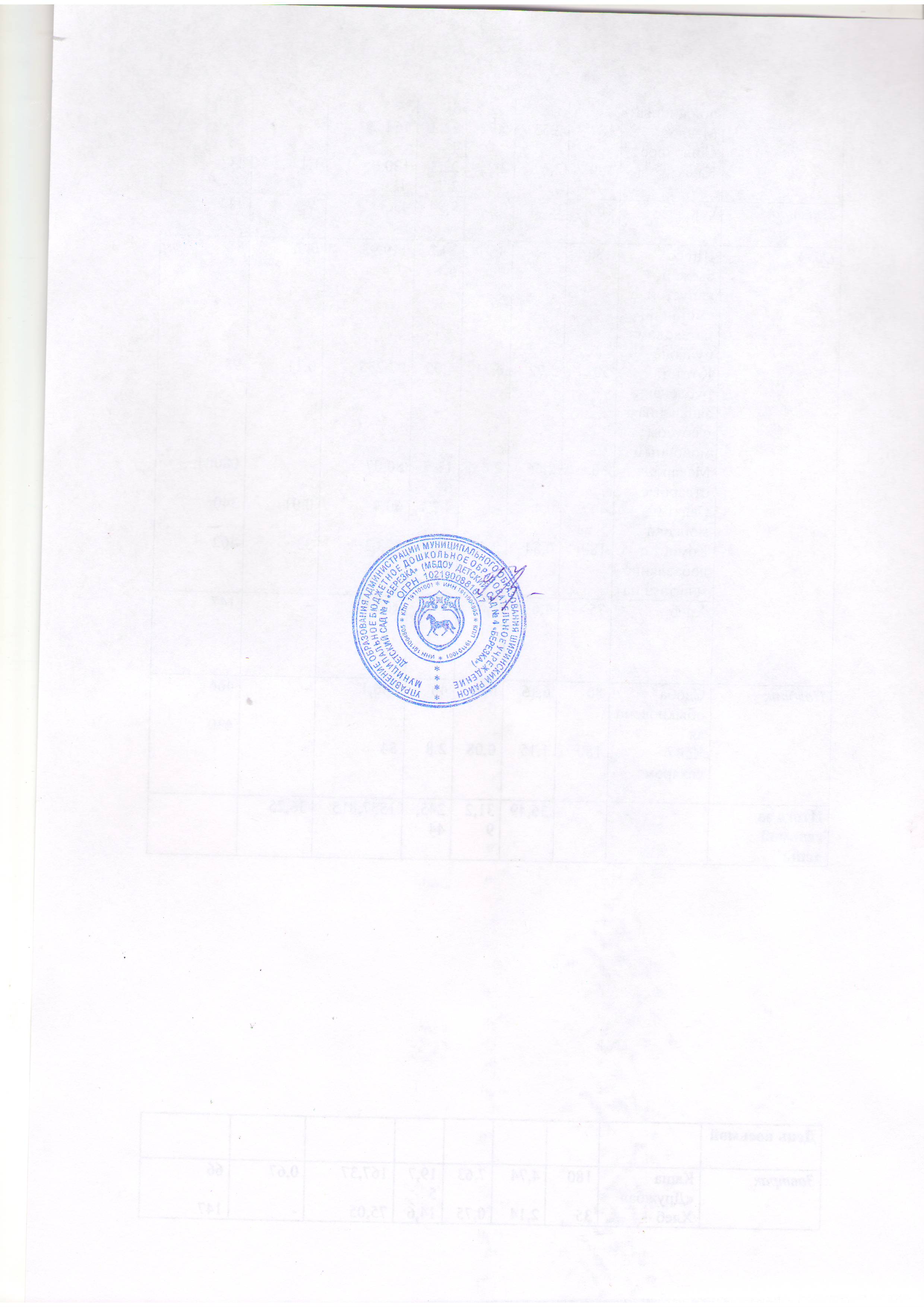 Время приема пищиПервый завтрак                                                                   Второй завтракI младшая группа  – 8 05                                                                                  I младшая группа  – 10 30II младшая группа  – 8 10                                                                                II младшая  группа – 1033Средняя  группа А  – 8 15                                                                               Средняя  группа А – 10 36Средняя  группа Б – 8 20                                                                                 Средняя    группа Б – 1039Средняя  группа  В– 8 25                                                                                 Средняя  группа В  – 1042Подготовительная  группа А – 8 30                                                      Подготовительная  группа А – 10 45Подготовительная  группа Б– 8 35                                                         Подготовительная  группа Б – 10 48            Обед                                                                                    Полдник     I младшая группа  – 11 20                                                                             I младшая   группа  – 15  00II младшая группа Б – 11 25                                                                       II младшая   группа Б – 15  05Средняя группа А – 1155                                                                               Средняя   группа А    – 15 10Средняя группа Б – 12 10                                                                              Средняя  группа Б  – 15 15Средняя группа В – 12 15                                                                             Средняя     группа В – 15 20Средняя  группа  – 1220                                                                                  Средняя  группа – 15 25Подготовительная  группа А – 12 25                                                 Подготовительная   группа А  – 15 30Подготовительная  группа Б– 12 30                                                    Подготовительная       группа Б     – 15 35 